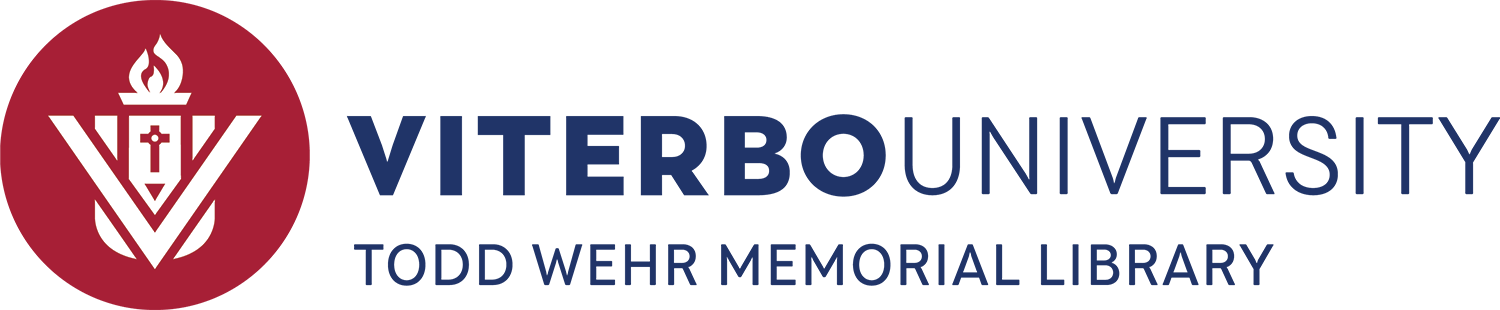 Library Student Employment ApplicationPlease send applications or questions to:Fall/Spring: Molly Eddy, mleddy@viterbo.edu, 608-796-3269Summer: Jason Skoog, jaskoog@viterbo.edu, 608-796-3262Applying for:  Circulation (Fall and Spring only)   Archives and Serials (Fall, Spring, Summer)  Cataloging (Fall and Spring only)Basic information:Name: Address: Phone:   Email: Emergency contact (name, relationship, phone): Do you have federal work study? (Not needed for summer)  Yes     NoYear in school:   Major: Extracurricular activities: Do you have experiencing using libraries? Yes     NoSkills relevant to library work: Can you lift at least 15 lbs and push at least 50 lbs on a wheeled cart?  Yes  NoWork and Volunteer History:List jobs or volunteer experience you have starting with most recent:Times Available:Indicate what times you are available to work with an "x":Fall/Spring: KNOWN DATES OF CONFLICTS: Summer:KNOWN DATES OF CONFLICTS: Job TitleEmployerDuties PerformedSkills LearnedSunMonTuesWedThuFriSat8am-9am9am-10am10am-11am11am-12pm12pm-1pm1pm-2pm2pm-3pm3pm-4pm4pm-5pm5pm-6pm6pm-7pm7pm-8pm8pm-9pm9pm-10pm10pm-11pm11pm-12amMonTuesWedThuFri8am-9am9am-10am10am-11am11am-12pm12pm-1pm1pm-2pm2pm-3pm3pm-4pm4pm-5pm